CÂMARA MUNICIPAL DE JACAREÍ18ª LEGISLATURA - ANO IIIRESUMO DA ATA ELETRÔNICA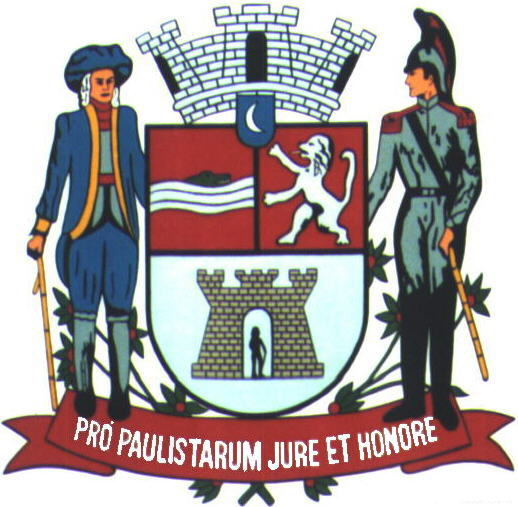 12ª SESSÃO SOLENEHOMENAGEM AOS JOGADORES DE FUTEBOL DE CAMPO, DE SALÃO E DE FUTSAL DO MUNICÍPIORealizada em 15/12/2023Horário: 19h41min18ª (DÉCIMA OITAVA) LEGISLATURA - ANO IIIRESUMO DA ATA ELETRÔNICA DA12ª (DÉCIMA SEGUNDA) SESSÃO SOLENEAos quinze dias do mês de dezembro do ano dois mil e vinte e três (15/12/2023), iniciando às dezenove horas e quarenta e um minutos (19h41), compareceram à Câmara Municipal de Jacareí, a fim de participar de SESSÃO SOLENE EM HOMENAGEM AOS JOGADORES DE FUTEBOL DE CAMPO, DE SALÃO E DE FUTSAL DO MUNICÍPIO, nos termos do Decreto Legislativo nº 468/2023, de autoria do Vereador Paulinho dos Condutores, os seguintes Vereadores: DUDI - PL; LUÍS FLÁVIO (FLAVINHO) - PT; e PAULINHO DOS CONDUTORES - PL. 	A 12ª Sessão Solene foi presidida pelo Vereador PAULINHO DOS CONDUTORES, autor do Decreto Legislativo nº 468/2023, que compôs a Mesa Diretora dos Trabalhos com o Senhor FELIPE AURICCHIO, Secretário de Esportes e Recreação Interino, representando o Prefeito Municipal Izaias Santana e o Senhor MARCOS ROGÉRIO BATISTA, O “OSÍRIS” , representando a Associação de Clubes de Futebol Amador de Jacareí. 	Após declarar aberta a sessão, o Presidente determinou a execução do Hino Nacional Brasileiro e do Hino de Jacareí, na forma regimental. 		Em seguida, o Mestre de Cerimônias agradeceu a presença de todos, com destaque para os vereadores presentes. As assinaturas dos vereadores, autoridades e demais convidados que compareceram à solenidade constam da lista de presenças anexa ao final deste Resumo de Ata.	O Mestre de Cerimônias fez uma breve explanação sobre a homenagem, que tem por objetivo homenagear praticantes das modalidades de futebol de campo, de salão e de futsal, nas diversas categorias, que tenham se destacado nas competições realizadas durante o ano, organizadas pela Associação de Clubes de Futebol Amador de Jacareí, pela Secretaria de Esportes e Recreação do Município ou por outra entidade esportiva que congregue os atletas da cidade.	Ato contínuo, os membros da Mesa procederam à entrega dos Diplomas de Mérito. Iniciando pelas atletas femininas, receberam a honraria: na categoria sub-12, CAMILLE ROSA TAVARES, ala direita da Equipe Associação Atlética Salvador Futsal; na categoria sub-13, MARIA VITÓRIA FERNANDES CABRAL MARTINS, da equipe ACAJE (Associação Clube Atlético Jardim Emília) – melhor atacante; e GEOVANNA FREITAS CORRÊA SANTOS, ala esquerda da Equipe Associação Atlética Salvador Futsal; na categoria sub-14, THAYLLA VITÓRIA LAURINDO – goleira menos vazada; na categoria sub-15, YASMIN DA SILVA TOLEDO – destaque como melhor fixa, representada pelo Senhor Djalma Alves da Silva; na categoria sub-16, ANA JULIA DA SILVA TOBIAS – melhor ala direita; na categoria sub-18, RITHYELI ALEXANDRA DE JESUS PEREIRA – melhor ala direita, representada pelo Senhor Cláudio Laurindo; e, por fim, na categoria sub-20, FLAVIA DA SILVA LAURINDO – melhor ala direita. 	Na sequência, foram entregues os diplomas aos atletas masculinos, na seguinte conformidade: na Super Copa da Liga, categoria sub-20, MISAEL MARCOS LIMA DA SILVA, da Equipe Associação Esportiva Meninos do Morro – artilheiro; e JOÃO PEDRO MORAES OLIVEIRA, da equipe Esporte Clube Parque Meia Lua – defesa menos vazada e destaque do campeonato; na Super Copa da Liga Master, categoria quarentão, JEFERSON DO PRADO TOMAS, da equipe Esporte Clube Salvador – artilheiro; SÉRGIO DE OLIVEIRA TEIXEIRA, da Associação Esportiva CECAP – defesa menos vazada; e JOSÉ AUGUSTO BICUDO, da equipe Esporte Clube Salvador – destaque do campeonato; na Super Copa da Liga, Divisão Intermediária (2ª Divisão), RYAN MASSON VASQUES, da equipe Família Bandeira Branca Futebol Clube – artilheiro; JEAN ALVES ASSIS DA COSTA, da equipe Bela Vista Futebol Clube – defesa menos vazada, representado por Larissa Pereira Santos; e MARCELO EDUARDO DA SILVA, da equipe Esporte Clube Campo Grande – destaque do campeonato, representado por Luciane Coutinho Correa; e, por fim, na Super Copa da Liga, Divisão Especial (1ª Divisão), ROGER HARRISON DA SILVA, da equipe Associação Esportiva Meninos do Morro e GABRIEL VICTOR MOREIRA ARRUDA, da equipe Associação Atlética Colônia, este representado pelo Senhor Anderson Barbosa Santos, artilheiros da competição; WILLIAN SARDENHA, da equipe Associação Esportiva Família Nova Jacareí – defesa menos vazada, representado pelo Senhor Valdeci Vieira; e FELIPE PIRES LOBO, da equipe Associação Esportiva Família Nova Jacareí – destaque do campeonato, representado pelo Senhor Willian Tavares. 	Ao final da entrega dos diplomas, os presentes saudaram os homenageados com uma calorosa salva de palmas e deu-se início à fase dos discursos. 	ORADORES: Vereador LUÍS FLÁVIO (FLAVINHO); Vereador DUDI; Senhor MARCOS ROGÉRIO BATISTA, Presidente da Associação de Clubes de Futebol Amador de Jacareí; Senhor FELIPE AURICCHIO, Secretário de Esportes e Recreação Interino, representando o Prefeito Municipal Izaias Santana; e Vereador PAULINHO DOS CONDUTORES, Presidente da Sessão e autor do Decreto Legislativo nº 468/2023. 	Concluídos os discursos, o Mestre de Cerimônias comunicou que a sessão seria reprisada em breve pela TV Câmara Jacareí, e que as fotos oficiais seriam disponibilizadas nas redes sociais e no site da Câmara Municipal de Jacareí. A seguir, passou a palavra ao Presidente, que agradeceu a presença de todos e encerrou a 12ª Sessão Solene às vinte horas e vinte minutos (20h20). 	Para constar, foi lavrado o presente Resumo da Ata Eletrônica por mim, ______________________ WAGNER SCHIEBER — Oficial Técnico Legislativo, digitado e assinado, na conformidade do Artigo 83 do Regimento Interno da Câmara Municipal de Jacareí. A Ata Eletrônica contendo a gravação desta Sessão ficará devidamente arquivada e os documentos nela mencionados ficarão à disposição na Secretaria Legislativa da Câmara para averiguação a qualquer tempo. Este Resumo deverá ser encaminhado para publicação no site do Legislativo Municipal e para análise dos Vereadores, que terão o prazo de dois (2) dias úteis, a contar do envio, para propor retificação, inserção de algum registro ou impugnação, por escrito, sem os quais se dará a aprovação tácita e, por consequência, a aceitação do conteúdo integral da Ata Eletrônica, sem ressalvas, nos termos regimentais. Palácio da Liberdade, Jacareí, 19 de dezembro de 2023. 	PAULINHO DOS CONDUTORESPresidente